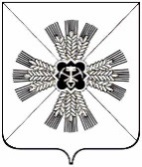 РОССИЙСКАЯ ФЕДЕРАЦИЯКЕМЕРОВСКАЯ ОБЛАСТЬПРОМЫШЛЕННОВСКИЙ МУНИЦИПАЛЬНЫЙ РАЙОНПАДУНСКОЕ СЕЛЬСКОЕ ПОСЕЛЕНИЕСОВЕТ НАРОДНЫХ ДЕПУТАТОВПАДУНСКОГО СЕЛЬСКОГО ПОСЕЛЕНИЯ3-й созыв,  67-е заседаниеРЕШЕНИЕот  22.03.2019 №134 п. ст. ПадунскаяО проекте решения «О внесении изменений и дополнений в Устав муниципального образования «Падунское сельское поселение»Рассмотрев внесенный администрацией Падунского сельского поселения проект решения «О внесении изменений и дополнений в Устав муниципального образования «Падунское сельское поселение» и руководствуясь статьей 44 Федерального закона от 06.10.2003 г №131- ФЗ «Об общих принципах организации местного самоуправления в Российской Федерации», Совет народных депутатов Падунского сельского поселенияРЕШИЛ:1.  Принять проект решения «О внесении изменений и дополнений в Устав муниципального образования «Падунское сельское поселение» (приложение 1).2. Утвердить Порядок учета предложений по проекту решения Совета народных депутатов Падунского сельского поселения «О внесении изменений и дополнений в Устав муниципального образования «Падунское сельское поселение» и участия граждан в его обсуждении (приложение 2).3.  Обнародовать проект решения «О внесении изменений и дополнений в Устав муниципального образования «Падунское сельское поселение» и Порядок учета предложений по проекту решения Совета народных депутатов Падунского сельского поселения «О внесении изменений и дополнений в Устав муниципального образования «Падунское сельское поселение» и участия граждан в его обсуждении на информационном стенде администрации и в сети Интернет.4.  Назначить публичные слушания по проекту решения « О внесении изменений и дополнений в Устав муниципального образования «Падунское сельское поселение» на 23.04.2019 года в 14-00 часов по адресу: п. ст. Падунская, ул. Комсомольская 20, Промышленновского района Кемеровской области.5. Настоящее решение подлежит обнародованию на информационном стенде администрации поселения и в сети Интернет, вступает в силу со дня обнародования.6. Контроль за исполнением настоящего решения возложить на мандатную комиссию (Шредер Л.А.)               Председатель    Совета народных депутатовПадунского сельского поселения                                      А.А. Маркосян                     ГлаваПадунского сельского поселения                                      А.А. МаркосянПриложение 1к решению Совета народных депутатовПадунского сельского поселения                                                                                              от 22.03.2019 №134Проект решения«О внесении изменений и дополнений в Устав муниципального образования «Падунское сельское поселение»В целях приведения Устава муниципального образования «Падунское сельское поселение» (далее – Устав)  в соответствии с нормами действующего законодательства, на основании статьи 21 Устава, Совет народных депутатов Падунского сельского поселенияРЕШИЛ:1. Внести изменения в Устав муниципального образования «Падунское сельское поселение»:1.1. часть 1 статьи 20 Устава изложить в следующей редакции:«1. Организацию деятельности Совета народных депутатов Падунского сельского поселения осуществляет председатель Совета народных депутатов Падунского сельского поселения, избираемый представительным органом из своего состава.».1.2. часть 3 статьи 27 Устава изложить в следующей редакции:«3. Кандидатом на должность главы сельского поселения может быть зарегистрирован гражданин, который на день проведения конкурса не имеет в соответствии с Федеральным законом от 12 июня 2002 года № 67-ФЗ «Об основных гарантиях избирательных прав и права на участие в референдуме граждан Российской Федерации» ограничений пассивного избирательного права для избрания выборным должностным лицом местного самоуправления.Совету народных депутатов Падунского сельского поселения для проведения голосования по кандидатурам на должность главы Падунского сельского поселения представляется не менее двух зарегистрированных конкурсной комиссией кандидатов. Глава Падунского сельского поселения избирается Советом народных депутатов сельского поселения из числа кандидатов, представленных конкурсной комиссией по результатам конкурса, сроком на 5 лет, возглавляет местную администрацию.».2. Решение подлежит государственной регистрации в территориальном органе уполномоченного федерального органа исполнительной власти в сфере регистрации уставов муниципальных образований в установленном федеральным законом порядке, а также официальному обнародованию в течение 7 дней с момента получения его после государственной регистрации и вступает в силу после его официального обнародования на информационном стенде администрации Падунского сельского поселения.3. Контроль над исполнением настоящего решения возложить на мандатную комиссию (Л.А. Шредер)                     ГлаваПадунского сельского поселения                                               А.А. Маркосян	Приложение 2к решению Совета народных депутатовПадунского сельского поселения                                                                                                                    от 22.03.2019 №134ПОРЯДОКучета предложений по проекту решения Совета народных депутатов Падунского сельского поселения «О внесении изменений и дополнений в Устав муниципального образования «Падунское сельское поселение» и участие граждан в его обсужденииПредложение граждан по проекту решения принимаются в течение 30 дней со дня обнародования проекта решения.Предложения по проекту решения принимаются от граждан, проживающих на территории Падунского сельского поселения, обладающих избирательным правом.Предложения должны быть оформлены в письменном виде.Предложения принимаются Советом народных депутатов Падунского сельского поселения в рабочие дни с 9-00 до 16-00 по адресу: улица Комсомольская 20, Промышленновского района Кемеровской области, телефон для справок 8(384-42)6-33-36Предложение граждан, поступившие в срок, указанный в п.1 настоящего Порядка, рассматриваются рабочей комиссией.Предложение граждан, поступившие с нарушением срока, порядка и формы подачи предложений, по решению рабочей комиссии могут быть оставлены без рассмотрения.По итогам рассмотрения каждого из поступивших предложений рабочая комиссия принимает решение о рекомендации его к принятию либо отклонению.